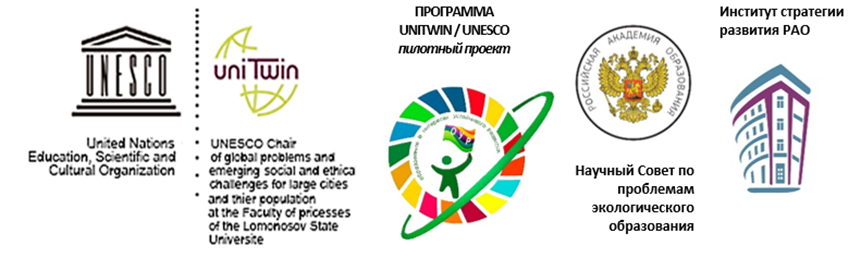 Протокол по итогам Всероссийского конкурса «Калейдоскоп профессий»Всероссийский конкурс «Калейдоскоп профессий» состоялся в январе - марте 2023 года.В конкурсе приняли участие 91 обучающийся из 23 образовательных организаций разных регионов РФ: г. Томск: ДОО: №№ 13, 38, 39, 46, 48, 50, 54, 60, 63, 73, 83, 94, 99, 103, 133; МАОУ СОШ № 4, 25, 47; МАОУ гимназия № 18; Томский район: МБОУ «НОШ мкр «Южные ворота»; Московская область: МАОУ СОШ № 3 г.о. Щёлково, МАОУ Медвежье-Озёрская СОШ № 19 г. Щёлково; Рязанская область: МБОУ «Школа № 59» г. Рязань.Победители и призёры Конкурса награждаются грамотами и сертификатами (отправляются на электронный адрес, указанный в заявке), участникам отправляется электронный документ не позднее 14 апреля 2023 г.Коллеги, если по какой-то причине к 15 апреля 2023 г. Вы не получили письмо, просим Вас написать на электронную почту: ooa555@yandex.ru, Осипова Оксана Александровна, заместитель директора по развитию, методист МАУ ИМЦ.Поздравляем всех победителей и призеров, благодарим всех за участие!№ п/пФамилия, имя ребенкаВозрастНазвание работыНаименование образовательной организации (сокращенное)РезультатШлыкова София 16 лет«Химик-лаборант»МАОУ СОШ № 3, г.о. Щёлково, Московская область1 местоТуманова Виктория13 лет«Портрет учителя химии»МАОУ СОШ № 4 1 местоБуданова Маргарита6 лет (статус ОВЗ)«В гостях у садовницы»МАДОУ № 133 местоБоровская Аврора3 года(статус ОВЗ)«Все профессии важны»МАДОУ № 133 местоКочоян Альбина4 года(статус ОВЗ)«Романтика космоса»МАДОУ № 132 местоГладких Егор6лет(статус ОВЗ)«Вырасту стану строителем»МАДОУ № 132 местоПетрова Наталья6 лет«Моя будущая профессия»МАДОУ № 13сертификатЮркин Георгий6 лет«Красной армии боец»МАДОУ № 13сертификатФадеева Валерия6 лет«Профессия любимая моя»МАДОУ № 13сертификатСаенко Алёна12 лет«Всем движет человек»МАОУ гимназия № 18 2 местоГерасимова Маргарита11 лет«Сердце отдаю животным»МАОУ Медвежье-Озёрская СОШ № 19, г. Щёлково, Московская область2 местоАнаньев Илья10 лет«Мой папа – сварщик!»МАОУ СОШ № 25 3 местоТюньков Тима4 года«Строитель – профессия будущего»МАДОУ № 383 местоЕфремова Уля6 лет«Героическая профессия – пожарный»МАДОУ № 38сертификатЗубанова Мария4 года«Повар»МАДОУ № 391 местоПотекина Елизавета5 лет«Моя мама воспитатель»МАДОУ № 393 местоСерякова Ульяна4 года«Полицейский»МАДОУ № 391 местоСиливанова Варвара4 года«Повар»МАДОУ № 393 местоСиткин Роман5 лет«Строитель»МАДОУ № 393 местоЧернова Софья4 года«Мир профессий»МАДОУ № 393 местоВолодин Николай«Пожарный»МБДОУ № 463 местоРодниченко Маргарита«Мой любимый воспитатель»МБДОУ № 462 местоКиреева Анастасия8 лет«Юная художница»МАОУ СОШ № 47 1 местоВасильева Влада5 лет«Ящик для строителя»МАДОУ № 483 местоКоваленко Валя5 лет«Пчеловод»МАДОУ № 482 местоБайрамова Айнура5 лет«Врач»МАДОУ № 50 сертификатБаев Дмитрий5 лет«Робототехник»МАДОУ № 502 местоМизун Артем3 года«Пожарный»МАДОУ № 50сертификатПетлин Александр5 лет«Боевые подруги»МАДОУ № 501 местоПолстяная Эмилия3 года«Архитектор»МАДОУ № 503 местоДубовик Семен3 года«Художник – оформитель»МАДОУ № 50сертификатТрушина Алена4 года«Повар»МАДОУ № 501 местоСкворцова Анна3 года«Больница»МАДОУ № 502 местоПавловская Виктория3 года«Доктор»МАДОУ № 50сертификатСафарова Вероника3 года«Повар»МАДОУ № 50сертификатЛапинский Николай5 лет«Стюардесса»МАДОУ № 503 местоЧириков Георгий4 года«Пажарный»МАДОУ № 542 местоКаратаева Евангелина8 лет«Ветеринар»МБОУ «Школа № 59»г. Рязань2 местоКаратаева Евангелина8 лет«Тракторист»МБОУ «Школа № 59»г. Рязань1 местоМостяева Арина9 лет«Космонавт»МБОУ «Школа № 59»г. Рязань2 местоКиселев Никита6 лет«Перевозит трал машины»МАДОУ № 601 местоШлимонова Виктория7 лет«Продавец фруктов»МАДОУ № 602 местоСорокин Гордей6 лет«Пчелок любит пчеловод»МАДОУ № 602 местоКозлова Юлия5 лет«Повар»МАДОУ № 60 3 местоОлейников Иосиф5 лет«Строитель»МАДОУ № 603 местоДорохова Юлия5 лет«Эколог - здоровье нашей планеты»МАДОУ № 602 местоМаслова Алла4 года«Чудо-повар»МАДОУ № 631 местоМихейчева Эмилия5 лет«Магазин у котика»МАДОУ № 631 местоНеверов Иван4 года«Робототехник Василий и робот В-1»МАДОУ № 632 местоФадеева Ксения4 года«Детский доктор»МАДОУ № 633 местоШепелева Эмилия4 года«Солнечный доктор»МАДОУ № 632 местоГорлов Алексей5 лет«Профессия пожарный»МАДОУ № 731 местоАндык Елизавета4 года«Строитель»МАДОУ № 732 местоНауменко Валерия7 лет«Пожарный»МАДОУ № 733 местоСинарбина Вера4 года«Пчеловод»МАДОУ № 83сертификатПрокопова Яна4 года«Садовник»МАДОУ № 83сертификатМурзагулова Гания7 лет«Профессия мечты»МАДОУ № 831 местоКоновалова Регина4 года«Врач»МАДОУ № 94 сертификатКарпович Егор5 лет«Продавец»МАДОУ № 941 местоГоловкин Женя5 лет«Музыкант»МАДОУ № 943 местоДорофеева Алиса5 лет«Парикмахер»МАДОУ № 94сертификатГареева Лиза4 года «Садовник»МАДОУ № 943 местоМельгачев Слава4 года«Маляр»МАДОУ № 943 местоТретьяков Арсений4 года«Строитель»МАДОУ № 992 местоЦелищева Маргарита4 года«Доктор»МАДОУ № 991 местоБрянцева Алена6 лет«Вкусный кекс и масленица»МАДОУ № 1033 местоОстанина Варвара6 лет«Торт. Золотая рыбка»МАДОУ № 1032 местоВолкова Варя6 лет«Художница»МБДОУ № 133сертификатДрожжина Арина4 года«Модельер»МБДОУ № 133сертификатСуперяк Семен7 лет«На приеме у стоматолога»МБДОУ № 133сертификатКарманов Степан7 лет«Поваренок»МБДОУ № 1333 местоМатвеева Кира5 лет«Аналитик данных»МБДОУ № 1331 местоСухих Егор4 года«Строитель»МБДОУ № 1332 местоВатлашев Дмитрий6 лет«Шеф-повар»МБДОУ № 1331 местоКухоренко Иван3 года«Пожарный»МБДОУ № 1332 местоНебера Алексей5 лет«Строитель»МБДОУ № 1333 местоНеупокоева Вера5 лет«На стройке»МБДОУ № 1332 местоСуджанская Катя4 года«Пожарный»МБДОУ № 133сертификатАминев Степан4 года«Пчеловод»МБДОУ № 1333 местоАндросова Алина7 лет«Небо голубое»МБДОУ № 1333 местоМихалев Данил3 года«Врач скорой помощи»МБДОУ № 1332 местоКолесова Василиса6 лет«Мой доктор»МБДОУ № 133сертификатШелковников Клим6 лет«Я-космонавт!»МБДОУ № 1331 местоБогданов Тимур4 года«Есть такая профессия Родину защищать»МБДОУ № 1333 местоЩеглик Лев4 года«Мой папа-повар»МБДОУ № 1333 местоМальцев Максим7 лет«Смелый пожарный»МБДОУ № 1332 местоГордийчук Дарина6 лет«Строитель»МБДОУ № 1332 местоСеменова Вероника5 лет«Храбрый пожарный»МБДОУ № 1332 местоСилифонова Зоя5 лет«На приеме у врача»МБДОУ № 1331 местоПопов Алексей4 года«Кинолог»МБОУ «НОШ мкр «Южные ворота» Томский район3 местоКузнецов Александр4 года«Бобёр-строитель»МБОУ «НОШ мкр «Южные ворота» Томский район3 место